#3 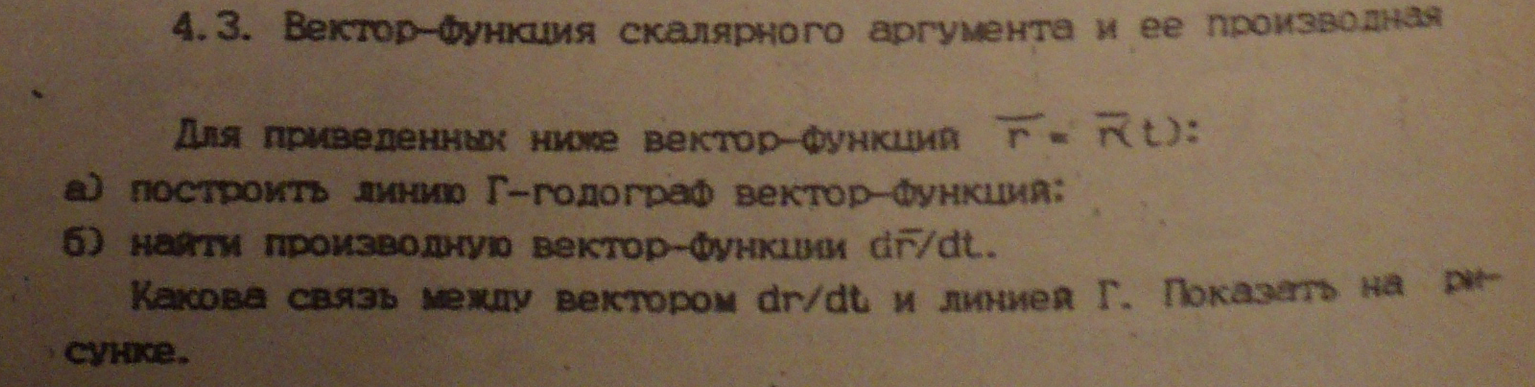 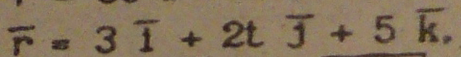 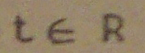 